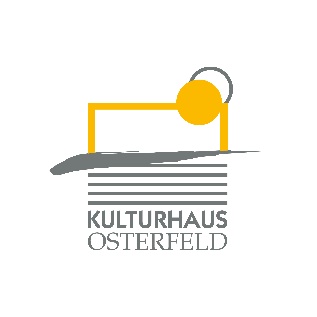 PRESSEMITTEILUNGAm Dienstag, 17. März um 9.30 Uhr und 15.00 Uhr bringen Filipina Henoch und Marcus Kötter „Musik für kleine Herzen“ in den Großen Saal des Kulturhauses Osterfeld.Mit einfühlsamen Texten und wundervollen Melodien erobert KRÜMELMUCKE von Christiane Weber die kleinen Herzen seiner begeisterten Zuhörer. Musik, die nicht überfordert und bereits die Jüngsten verzaubert. Sympathisch bringen die Songs Kinder spielerisch mit Musik in Berührung. Eine spannende Entdeckungsreise für Groß und Klein zum Mitsingen und dazu Tanzen – alles ist erlaubt!Für Kinder ab 3 Jahren


VK: € 8,60 / erm. 5,90 Gruppen ab 10 Personen: € 5,00Karten und Informationen gibt es im Kulturhaus Osterfeld (07231) 3182-15, dienstags bis samstags, 14.00 bis 18.00 Uhr, per Mail unter: karten@kulturhaus-osterfeld.de und an allen bekannten Vorverkaufsstellen oder unter www.kulturhaus-osterfeld.de.  i.A. Christine SamstagPresse und Sekretariat